We invite you to a seminar:Mapping molecular diffusion dynamics and transport in live cells and a bit of biomechanics organized by Institute of Physiology of the CASSpeaker: Dr. Daniel HadrabaWhere: 		Institute of Physiology of the Czech Academy of Sciences		  Vídeňská 1083, Praha 4, 142 20, CZ		  Building Da I., ground floor, room 009		  Department of BiomatematicsWhen:  		28th March 2019, Thursday		   at 11 a.m. (30-45 min)For more information, please contact daniel.hadraba@fgu.cas.cz The seminar is organized in the framework of the Czech-BioImaging project (LM 2015062) funded by  MEYS and in the framework of the UC Irvine mobility internship – knowledge transfer (CZ.02.2.69/0.0/0.0/16_027/0008013).. 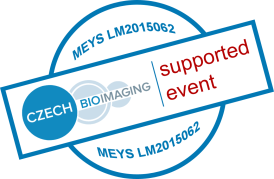 